ATZINUMS Nr. 22/9-3.6/62par atbilstību ugunsdrošības prasībāmAtzinums iesniegšanai derīgs sešus mēnešus.Atzinumu var apstrīdēt viena mēneša laikā no tā spēkā stāšanās dienas augstākstāvošai amatpersonai:Atzinumu saņēmu:20____. gada ___. ___________DOKUMENTS PARAKSTĪTS AR DROŠU ELEKTRONISKO PARAKSTU UN SATURLAIKA ZĪMOGU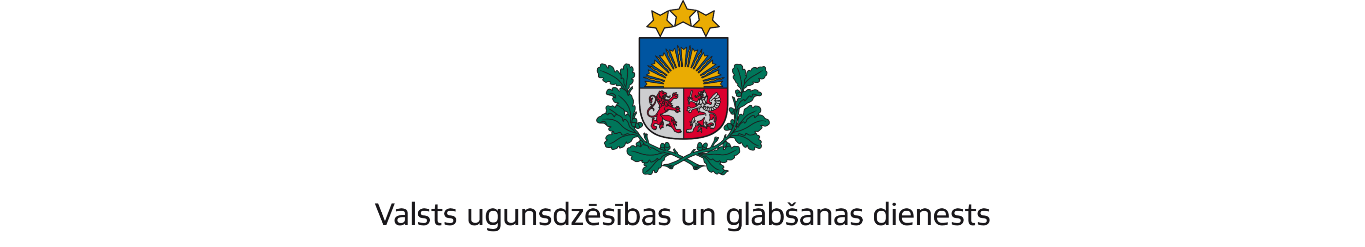 LATGALES REĢIONA PĀRVALDERīgas iela 1/3, Daugavpils, LV-5401; tālr.: 65455850; e-pasts: latgale@vugd.gov.lv; www.vugd.gov.lvDaugavpilīBiedrība "CSV klubs"(izdošanas vieta)(juridiskās personas nosaukums vai fiziskās personas vārds, uzvārds)14.06.2024.Reģ.Nr.40008245585(datums)(juridiskās personas reģistrācijas numurs)Lielā Dārza iela 34-33, Daugavpils(juridiskās vai fiziskās personas adrese)1.Apsekots: Bērnu nometnes telpas, Sporta bāze “Boksa zāle”(apsekoto būvju, ēku vai telpu nosaukums)2.Adrese: Cietokšņa iela 61, Daugavpils3.Īpašnieks (valdītājs): SIA “Daugavpils Olimpiskais Centrs”, Reģ.Nr.40003244634,(juridiskās personas nosaukums vai fiziskās personas vārds, uzvārds)Stadiona iela 1, Daugavpils, LV-5401(juridiskās personas reģistrācijas numurs un adrese vai fiziskās personas adrese)4.Iesniegtie dokumenti: nometnes vadītāja Vladislava Sokolova 2024.gada 11.jūnijaiesniegums5.Apsekoto būvju, ēku vai telpu raksturojums: Sporta bāzes “Boksa zāle” ēkaspagrabstāvs,1.,2.,3.stāvs ar telpu kopējo platību 1045 m26.Pārbaudes laikā konstatētie ugunsdrošības prasību pārkāpumi: nav7.Slēdziens: Bērnu nometnes telpas, kuras atrodas sporta bāzes “Boksa zāle”pagrabstāva,1.,2.,3.stāva telpās ar kopējo platību 1045 m2 atbilst ugunsdrošībasprasībām8.Atzinums izsniegts saskaņā ar: Ministru kabineta 2009.gada 1.septembra                  noteikumu Nr.981 „Bērnu nometnes organizēšanas un darbības kārtība” 8.punkta5.apakšpunkta prasībām(normatīvais akts un punkts saskaņā ar kuru izdots atzinums)9.Atzinumu paredzēts iesniegt: Biedrība "CSV klubs"(iestādes vai institūcijas nosaukums, kur paredzēts iesniegt atzinumu)Valsts ugunsdzēsības un glābšanas dienesta Latgales reģiona pārvaldes priekšniekam, Rīgas ielā 1/3, Daugavpilī, LV-5401.(amatpersonas amats un adrese)Valsts ugunsdzēsības un glābšanas dienesta Latgales reģiona pārvaldes Ugunsdrošības uzraudzības un civilās aizsardzības nodaļas inspektoreK.Koržeņevska(amatpersonas amats)(paraksts)(v. uzvārds)(juridiskās personas pārstāvja amats, vārds, uzvārds vai fiziskās personas vārds, uzvārds; vai atzīme par nosūtīšanu)(paraksts)